СЪОБЩЕНИЕза откриване на производство по издаване на общ административен актКомисията за финансов надзор открива производство по издаване на общ административен акт – Решение за определяне размера на минимални проценти, съгласно чл. 91, ал. 3, т. 2 от Наредба № 53 от 23.12.2016 г. за изискванията към отчетността, оценката на активите и пасивите и образуването на техническите резерви на застрахователите, презастрахователите и Гаранционния фонд (Наредба № 53), както и периода за тяхното прилагане.На основание чл. 66, ал. 1 от АПК откриването на производството по издаване на общия административен акт се оповестява публично чрез оповестяване на проекта на акта на интернет страницата на КФН в раздел „Обществени консултации”. На основание чл. 69, ал. 1, т. 1 от АПК формата за участие на заинтересованите лица в производството по издаване на акта е „Писмени предложения и възражения”. На основание чл. 69, ал. 2 от АПК срокът за предоставяне на писмените предложения и възражения е един месец от датата на публикуване на съобщението за откриване на производството по издаване на административния акт на интернет страницата на КФН.			Проект!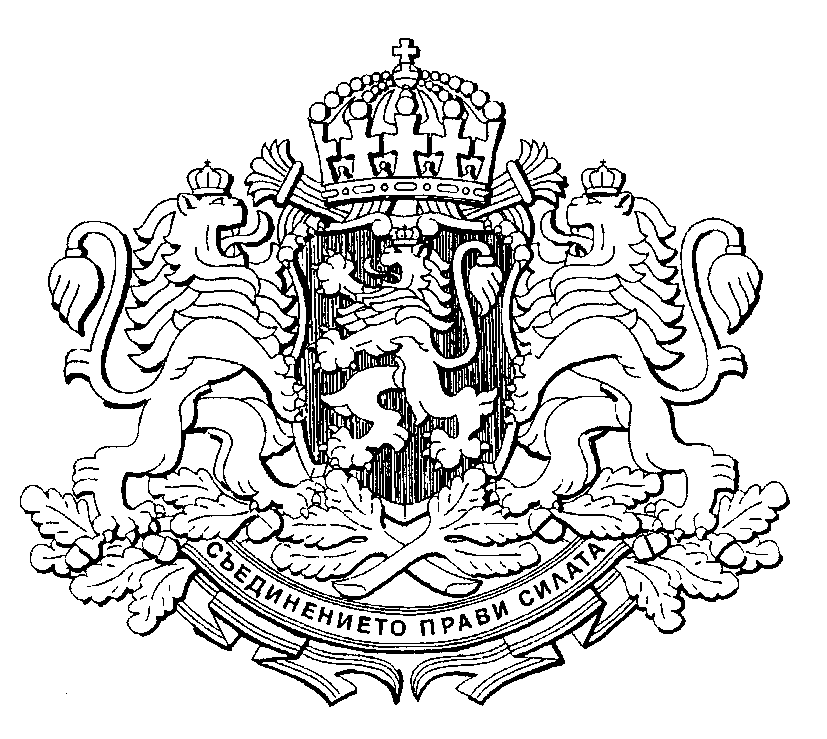 КОМИСИЯ ЗА ФИНАНСОВ НАДЗОРРЕШЕНИЕ № …………от …...2022 г.Въз основа на постъпилата от застрахователите в Комисията за финансов надзор (КФН) информация по чл. 125 и чл. 126 от Кодекса за застраховането (КЗ) за развитието на пазарния застрахователен портфейл по класове застраховки по Раздел II от Приложение № 1 от КЗ са извършени изчисления във връзка с чл. 91, ал. 3, т. 2 от Наредба № 53 от 23.12.2016 г. за изискванията към отчетността, оценката на активите и пасивите и образуването на техническите резерви на застрахователите, презастрахователите и Гаранционния фонд (Наредба № 53).Използвана е методология на база данни за периода 2019 г. – 2021 г. за определяне на минималните проценти по чл. 91, ал. 3, т. 2 от Наредба № 53, съгласно която:размерът на резерва за възникнали, но непредявени претенции (РВНП) към края на съответната отчетна година е намален с излишъка (недостига) на резерва към края на следващата отчетна година;получената сума е разделена на всеки от показателите, съгласно чл. 91, ал. 3, т. 2 от Наредба № 53, след което резултатът е умножен по 100;за минимален процент по чл. 91, ал. 3, т. 2 от Наредба № 53, се приема среднопретеглената стойност на отношението между размерът на резерва за възникнали, но непредявени претенции (РВНП) и всеки съответен показател, съгласно 91, ал. 3, т. 2. Предвид гореизложеното, на основание чл. 16, ал. 1, т. 24 от Закона за Комисията за финансов надзор, във връзка с чл. 119, ал. 2, т. 2 от КЗ и чл. 10, ал. 1 във връзка с чл. 91, ал. 3, т. 2 от Наредба № 53Р Е Ш И Х:Определям минимални проценти, съгласно чл. 91, ал. 3, т. 2 от Наредба № 53, които следва да се използват от застрахователите, неразполагащи с достатъчно представителна и надеждна статистика за развитието на претенциите при определяне на размера на резерва за възникнали, но непредявени претенции по класове застраховки по Раздел II от Приложение № 1 от КЗ (с изключение на т. 10.1. Всяка застраховка за вреди, възникваща при използването на сухопътни моторни превозни средства) към 31.12.2022 г., както следва:При извършване на дейност при условията на правото на установяване или при свободата за предоставяне на услуги, застрахователите следва да прилагат чл. 91, ал. 6 от Наредба № 53.На основание чл. 72, ал. 1 от Административнопроцесуалния кодекс решението да се публикува на официалната страница на КФН в интернет. Отделни съобщения за издаването на решението да се изпратят на представителните организации на застрахователите и на всички застрахователи със седалище в Република България.На основание чл. 133, ал. 3 във връзка с чл. 179 от Административнопроцесуалния кодекс решението подлежи на оспорване пред Административен съд София-град в 14-дневен срок от отделните съобщения до лицата.Решението подлежи на изпълнение от момента на съобщаването му, като оспорването не спира изпълнението му.По административното производство не са правени разноски.ЗАМЕСТНИК-ПРЕДСЕДАТЕЛ,РЪКОВОДЕЩ УПРАВЛЕНИЕ„ЗАСТРАХОВАТЕЛЕН НАДЗОР”: ВЛАДИМИР САВОВКласове застраховкиМинимални проценти от премийния приходМинимални проценти от спечелените премииМинимални проценти от предявените претенцииЗлополука14.55%14.67%50.07%Заболяване6.32%6.51%11.83%Сухопътни превозни средства, (без релсови превозни средства)1.50%1.53%2.84%Релсови превозни средства3.14%3.22%18.80%Летателни апарати4.20%4.56%20.71%Плавателни съдове13.25%14.91%34.20%Товари по време на превоз7.78%7.96%28.26%Пожар и природни бедствия6.25%6.40%18.43%Други вреди на имущество7.46%7.65%47.37%Гражданска отговорност на превозвача25.30%25.44%27.43%Гражданска отговорност, свързана с притежаването и използването на летателни апарати3.82%4.03%130.98%Гражданска отговорност, свързана с притежаването и използването на плавателни съдове1.52%1.53%41.87%Обща гражданска отговорност40.17%44.82%129.46%Кредити7.80%7.58%7.77%Гаранции5.15%6.58%67.99%Разни финансови загуби4.71%5.38%17.17%Правни разноски4.24%4.64%343.62%Помощ при пътуване5.62%6.16%20.93%